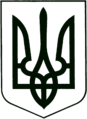 УКРАЇНА
    МОГИЛІВ - ПОДІЛЬСЬКА МІСЬКА РАДА 
   ВІННИЦЬКОЇ ОБЛАСТІВИКОНАВЧИЙ КОМІТЕТ  РІШЕННЯ№230Від 05.08.2021р.                                                       м. Могилів – ПодільськийПро внесення змін в паспорт прив’язки трьох тимчасових споруд для провадження підприємницької діяльності»Керуючись ст.ст.40, 59 Закону України «Про місцеве самоврядування в Україні», ст.28 Закону України «Про регулювання містобудівної діяльності», наказом Міністерства регіонального розвитку, будівництва та житлово - комунального господарства України від 21.10.2011 року №244 «Про затвердження Порядку розміщення тимчасових споруд для провадження підприємницької діяльності», розглянувши заяву гр. Ясінської В.В.,-     виконком міської ради ВИРІШИВ:	1. Надати дозвіл на внесення змін в паспорт прив’язки трьох тимчасових споруд для провадження підприємницької діяльності №07-12/11 від 07.09.2020р., виданий Ясінській Вікторії Володимирівні по проспекту Героїв, 52/1 в м. Могилеві - Подільському, а саме змінити у відповідних відмінках прізвище, ім’я по батькові «Ясінська Вікторія Володимирівна» на «Ясінська Світлана Іванівна».2. Контроль за виконанням даного рішення покласти на першого заступника міського голови Безмещука П.О..Міський голова                                                   Геннадій ГЛУХМАНЮК 